Publicado en Madrid el 04/06/2020 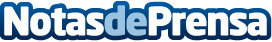 Los recintos feriales serán espacios seguros frente al COVID-19Para nadie es un secreto que, el impacto que ha tenido el COVID-19 sobre la sociedad, ha sido realmente enorme, obligando a cambiar de un instante a otro todo el esquema de interacción social. Las empresas especializadas en diseño, fabricación y montaje de stands, como por ejemplo Adam Expo Stand, aplicaran todos los protocolos sanitarios para seguir ofreciendo sus servicios con la máxima dedicación y profesionalidad en la nueva normalidadDatos de contacto:AdamADAM EXPO STAND634700914Nota de prensa publicada en: https://www.notasdeprensa.es/los-recintos-feriales-seran-espacios-seguros Categorias: Marketing Turismo Logística Recursos humanos http://www.notasdeprensa.es